INTRODUCTIONLa langue sert d’outil pour transmettre des informations. En outre, le parole en question sert également à transmettre une idée, un but, et aussi des setiments ressentis par le locuteur. Le parole n’utilise pas seulement dans la vie réelle, comme avec la famille, les amis, les étudiants aux professeurs, les vendeurs aux acheteurs, ou les touristes aux guides touristiques, mais peut également utiliser dans des œuvres d’art telles que des films, du theatre, des romans, des legends, des scripts, des drames, et des bandes dessinées. De nos jours, avec le développement de la technologie, les bandes dessinées peuvent lire avec deux manières différentes, parmi eux à savoir lire des bandes dessinées imprimées et lire des bandes dessinées numériques. LINE webtoon est une bande dessinée numérique sur le bassé web (webcomic) qui peut être trouvée sur le web ou sur le mobile et qui peut être téléchargée via l’Android et l’iOs. Ce service des series du webtoon sont disponible dans le different choix des langanges, ce qui permet aux lecteurs d’en profiter, y compris la disponibilité de choix dans les different langanges, telles que l’anglais, l’indonésien et le français (http://www.webtoons.com/id/terms).  L’un des LINE webtoon les plus populaires est le webtoon Noblesse. Le Noblesse fait partie du top five et été traduit en plusieurs langues, dont le français. Cet Webtoon a été écrit par Jeho Son et a été dessiné par Kwangsu Lee. Le Noblesse a commencé sa première série dans un magazine de Naver au 30 décembre 2007, puis a été publiée sur le LINE webtoon en anglais (depuis 2014), et en français (depuis 2016). Le Noblesse a également été adaptée en deux animations video originales en 2015 et 2016. Il a gagné en popularité avec 32 millions de lectures et a obtenu une note de 9,88 (https://m.ayobandung.com).Nous avons choisi le LINE webtoon parce que le webtoon est le nouveau moyen pour les fans des bandes dessinées de proviter d’aventures des bandes dessinées. Alors que la raison pour laquelle nous avons choisi la série Noblesse comme object de recherché est que cette webtoon a les thèmes de l’amitié, la romance, le combat où il y a beaucoup des paroles expressifs qui sont étroitement liés à l’état des sentiments exprimés par les personages.Cependant, pour comprendre la signification des paroles dans les œuvres littéraires, les lecteurs ne marchent pas toujours sans obstacles. Ceux-ci peuvent survenir en raison de différences dans l’utilisation du langage de la part du locuteur par rapport à l’intention du discours du locuteur, ce qui peut être causé par a) des différences dans le choix des mots ou b) un discours inclomplet utilise pour transmettre des informations. Pendant ce temps, des erreurs de la part du lecteur peuvent être causes par a) une mauvaise interprétation des mots ou b) une mauvaise interprétation de la signification d’un discours incomplete. De ces erreurs, si elles continuent, cela peut entraîner la perception de différences des sens entre le contenu de l’histoire et les lecteurs. Cependant, cela ne se produit plus que le les lectuers a trouvé une similitudes dans la signification du discours contenu dans l’histoire (Rahyono, 2012). Ce problème peut s’expliquer en pragmatique. La discussion sur l’utilisation d’un tel langage s’inscrit dans le cadre d’études de la pragmatique.La discussion du domaine du pragmatique se concetre sur l’analyse du pragmatique qui permet de comprendre comment les auditeurs ou les lecteurs tirent des conclusions sur les discours adressé aux interlocuteurs, de sorte que l’interprétation résultante de la signification soit la même que le message voulu par l’orateur. Mais sans s’en rendre compte, la livraison du message ou de l’intention se produit parfois directement ou indirectement et littéralement ou non littéralement. Ensuite, Wijana et Rohmadi (2011:28-35) ont commencé â observer que les types d’actes de langage eux-mêmes se présentent sous la forme d’actes de langage directs ou indirects, ainsi que d’actes de langage littéraux ou non littéraux.L’existence de cette forme de l’acte de langage ne sera pas facilement comprise si nous ne connaissons pas le contexte du paroles. Les lecteurs doivent interpréter le sens du parole qui lui est adressé en tenant compte du contexte inclus dans l’incident de l’acte de langage. L’apparition de l’acte de langage dans la communication est toujours suivie de divers éléments qui ne peuvent être séparés du contexte (Rohmadi, 2004:27). Dell Hymes formule les conditions des actes des expressifs dans l’acronyme SPEAKING en anglais, et PARLANT en français qui comprend 1) Participants (le personange / le locuteur/l’interlocuteur), 2) Acte (le form du message et les corps des messages), 3) Raison (les objectifs à atteindre), 4) Locale (le lieu et l’heure), 5) Agents (les moyens utilisés par les locuteurs pour dire leur paroles), 6) Normes (les considerations en parlant qui se referent aux coutumes), Ton (le ton et lintonation), 7) Types (la forme de l’information). L’utilisation d’un contexte tel que la description ci-dessus est très utile pour déterminer la signification du parole voulu par le locuteur. Le contexte est étroitement lié aux actes de langage et un parole ne peut pas se séparer d’un context. L’acte de langage est l’une des principales parties de la discussion de la pragmatique En effet, les actes de langage deviennent la base de l’analyse des sujets de la pragmatique tells que les presuppositions, la participation, les implications conversationelles, les principes de coopération, les principes de politesse, etc (Rustono, 2000:33). Austin (1962: 98-99) dans Tarigan (2015: 33) sur la théorie des actes de langage déclare que fondamentalement, quand quelqu'un dit quelque chose, il fait aussi quelque chose. Ainsi, en plus d'informer dans un récit, un locuteur a également des intentions telles que promettre, défier, s'excuser, inviter, négocier, etc. L'apparition d'actes de langage dans la communication est toujours suivie de divers éléments qui ne peuvent être séparés du contexte (Rohmadi, 2004: 27). Austin cité par Rahyono (2012: 212) classe les actes de langage en trois actions, à savoir les actes des locutoires (les actes de prononcer une parole), les actes des illocutoires (relatifs à l'intention du locuteur) et les actes des perlocutoires (en ce qui concerne les conséquences ou les effets de l’action).  Dans cette recherche, nous avons mis l’accent seulement sur les actes des illocutoires parce que ils sont une partie centrale de l'étude des actes de langage. Cruse (2000: 331-333) déclare qu'il n'y a pas de communication sans illocution, une parole formé par des constituants sous forme de mots ne peut pas fonctionner comme communication verbale s'il n'est pas accompagné d'un pouvoir illocutoire. Dans l'acte de communication, une telle parole peut contenir n'importe quel message qu’il veut vraiment communiquer. Les actes des illocutoires peuvent identifier si l'on considère préalablement qui sont le locuteur et l’interlocuteurs, quand, et où les actes de langage se produisent.Les actes de langage des illocutoires sont ensuite divisés en cinq types, à savoir les actes de langage assertifs, directifs, permissifs, expressifs et déclaratifs. À partir de ces problèmes, les chercheurs voulaient analyser les actes de langage expressifs dans LINE Webtoon Noblesse. Rustono (1999: 82) énonce des actes de langage expressifs, à savoir qu'en tant que le locuteur de sa parole, il peut être interprété comme une évaluation de ce qui est mentionné dans sa parole. Le but de l'évaluation est qu'un acte de langage effectué par un locuteur peut être interprété à travers le sens d'une parole qui fonctionne pour exprimer l'attitude psychologique du locuteur ou exprimer les sentiments du locuteur sur la situation impliquée dans l'illocution. Les fonctions de la parole d’expressif selon Rahyono (2012: 216) comprennent: remercier, féliciter, s'excuser, blâmer, louanger, sympathiser / condoléancer. Sur la base de cette introduction, cette étude vise à décrire des actes de langage expressifs dans LINE Webtoon Noblesse de Jeho Son et Kwangsu Lee. En attendant, les buts spécifiques de cette étude sont (1) identifier et classer des actes de langage des illocutoires  dans la version française de LINE Weebtoon Noblesse de Jeho Son et Kwangsu Lee. (2) analyser et décrire la fonction des actes de langage expressifs dans la version française de LINE Weebtoon Noblesse de Jeho Son et Kwangsu Lee. En connaissant les fonctions et les formes des actes expressifs contenus dans le Webtoon, les choses qui peuvent provoquer des perceptions de différences de sens entre le contenu de l'histoire et les lecteurs ne se produiront plus et le lecteur peut trouver des similitudes dans les significations du discours contenu dans l’histoire. Une autre recherche pertinente liée à cette recherche est celle de Ghani Naufal Sanni (2017) dont le titre est Les Actes de Langage Expressifs dans le film Belle et Sébastian: L'Aventure Continue de Nicolas Vanier. Les résultats de cette recherche indiquent qu’il existe quatre formes d’actes de langage, notamment l’acte de langage direct littéral, l’acte de langage direct non-littéral, l’acte de langage indirect littéral et l’acte de langage indirect non-littéral. Ensuite, sur la base de la fonction des actes de langage expressifs, il y a six fonctions ont été trouvées, y compris remercier, félicitater, s'excuser, sympathiser, exprimer sa colère et saluer. La différence de cette recherche avec les autres recherches se trouve dans l'objet de la recherche. L'objet de recherche écrit par Ghani Naufal Sanni est un film, alors que l'objet de cette recherche est le LINE webtoon (les bandes dessinées en ligne). De plus, les données de ces deux recherche sont différentes. Cette recherche a obtenu des données du film Belle et Sébastian: L'aventure continue de Nicolas Vanier, tandis que la recherche des chercheurs a obtenu des données du LINE webtoon Noblesse de la version du française de Jeho Son et Kwangsu Lee. MÉTHODOLOGIE DE RECHERCHELa méthode qualitative s’est utilisée dans cette recherche.  Selon Arikunto (2006), cette méthode s’emploie le cadre naturel, avec l'intention d'interpréter les phénomènes qui se produisent. Les données collectées sont sous forme de mots, d'images et pas de chiffre.  De plus, la méthode qualitative utilise l’analyse des données effectuée simultanément à la collecte des données.Les sources de données utilisées dans cette étude sont les légendes et les commentaires contenus dans l’Instagram dans la période de janvier à mai 2020 .  Les données ont été obtenues en utilisant la méthode d’écoute. Selon Sudaryanto (1993), la méthode d'écoute se fait en écoutant l'utilisation du langage. Les techniques de collecte de données utilisées dans cette étude étaient des techniques de prise de notes, des techniques d'enregistrement et des techniques d'écoute libre de conversation (SBLC). La technique de prise de notes consiste à enregistrer les données pertinentes conformément aux objectifs de la recherche.Une fois les données collectées, l'étape suivante consiste à analyser les données. La technique d'analyse de données est une méthode ou un moyen de transformer des données en informations afin que les données deviennent faciles à comprendre et également utiles pour trouver des solutions à des problèmes, qui sont principalement des problèmes liés à la recherche.  Le composant PARLANT de Dell Hymes s’utilise pour faciliter l'identification du contexte d'un énoncé.  Il vise à examiner les formes et les facteurs qui influencent l'occurrence du mélange et l’alternance codique. RÉSULTATS ET DISCUSSION Sur la base de l'analyse des données obtenues à partir des épisodes 1 à 50 du Webtoon Noblesse, cette recherche sur les actes de langage illocutoires expressifs possède 80 données qui sont ensuite classées en deux : la forme d'actes de langage illocutoires et la fonction d'actes de langage expressifs, notamment: l’acte de langage littéral directe 54 données, l’acte de langage littéral indirect 17 données, l’acte de langage direct non-littéral 7 données et l’acte de langage indirect non- littéral 2 données. Le tableau ci-dessous décrit les résultats de la recherche Le Tableau 1.  Les formes des actes des langage expressifsEnsuite, les fonctions des actes de langage expressifs de 80 données se composent de remercier, féliciter, s’excuser, blâmer, louanger et sympathiser.  Voici le tableau des résultats de la recherche sur les fonctions des actes de langage expressifs. Le Tableau 2.  Les fonctions des acte des langage expressifsPour comprendre en détail les résultats de l'analyse de cette étude. Plus spécifiquement, la discussion sur les formes et les fonctions des actes de langage expressifs se décrivent ci-après.Les Formes des actes de langage expressifsDans cette recherche, les formes des actes de langage expressifs sont divisées en quatre, à savoir l’acte de langage directe littéral, l’acte de langage indirect littéral, l’acte de langage directe non-littéral et l’acte de langage idirect non-littéral. Les discussions sur les formes des actes de langage sont les suivantes.L’acte de langage directe littéralL’acte de langage directe littéral est l’acte de langage qui utilise le type de phrase et le sens des mots en fonction de but recherché comme dans la parole suivant.Shinwu:Pouh-ha-ha-ha-ha-a! T’as 	 vu comme je suis bon!Ikhan :Shinwu! T’es le meilleur! Le composant de PARLANT dans les situations de parole (1) est (P) e locuteur de cette parole est Ikhan et l’interlocuter est Shinwu. (Act) Ikhan a exprimé son admiration pour Shinwu pour ses talents d'arts martiaux combattant les vampires. (R) Cette parole a prononcé après que Shinwu faire un coup de pied si très fort au vampire. Voyant cela, Ikhan a prononcé les mots «Shinwu!  T'es le meilleur! ". (L) La parole a se passé dans le complexe de la maison de Yuna, à la nuit. (Ag) Cette parole a utilisé les mots qui écrit en français. (N) cette parole a conformé aux règles et les normes du françaises. (Ton) Ikhan a dit d'un ton joyeux sur (T) le dialogue ci-dessus.  La parole (1) a se passé dans le complexe de la maison de Yuna, à la nuit lorsque Shinwu a remporté la bataille contre le vampire, alors Ikhan a loué le pouvoir de Shinwu. La parole (1) est l’acte de langage direct littéral car elle est transmis sous la forme d'une phrase excalamative avec un marqueur de point d'exclamation (!) À la fin de la parole avec l'intention d'exprimer l'admiration pour les sentiments de l'autre personne sans aucune autre but.  Ensuite, le sens des mots qui composent la parole est utilisé conformément au but recherché, à savoir transmettre l'admiration.  L’acte de langage indirect littéralL’acte de langage indirect littéral type de directif ayant pour but d’exprimer utilisant de phrase qui n’est pas conforme à l’intention exprimée par le locuteur, mais la signification du complicateur de phrase correspond à l’intention, comme dans la parole suivant.M-21	: Qu’est ce qui se passe?      Frankestein	: Qu’est-ce que tu 	  cherches?	Comment oses-tu me 	tourner le dos? 	Le composant de PARLANT dans les situations de parole (2) est (P) Le locuteur de cette parole est Frankestein et l’interlocuter est M-21. (Act) Frankenstein a déclaré que M21 avait fait des manières impolies parce qu'il détournait les yeux quand quand ils se sont affrontés (R) Cette parole a prononcé après que le M-21 était encore confus par la force de Rai qui est tres fort, jusqu'à ce que le M-21 détourne son regard de Frankestein et il se fait être en colere, puis il a prononcé la phrase "Comment oses-tu me tourner le dos? ". (L) La parole a se passé dans les zones résidentielles, à la nuit. (Ag) Cette parole a utilisé les mots qui écrit en français. (N) cette parole a conformé aux règles et les normes du françaises. (Ton) Frankestein a dit d'un ton hautain sur (T) le dialogue ci-dessus. La parole (2) a se passé dans les zones résidentielles, à la nuit. Frankestein a blâmé des manières impolies de M-21 qui a tourné son regard pendant les combats. La parole (2) est l’acte de langage indirect littéral car il utilise une phrase interrogative avec un point d'interrogation (?) À la fin de la phrase, mais en réalité le locuteur n'attend pas la réponse à la question comme le but de la phrase interrogative. Le locuteur a l'intention de transmettre des informations si M-21 se fait être en colere.  Ensuite, le sens des mots qui composent la parole est utilisé conformément à l'intention véhiculée, à savoir transmettre la colère.L’acte de langage directe non-littéralL’acte de langage direct non-littéral est l’acte de langage qui est exprimés à l’aide de types de phrases conformes aux intentions exprimées par le locuteur, mais la signification des mots qui les composent n’est pas conforme à l’objectif exprimé, comme dans la parole suivante.M Park:  Monsieur, vous ne semblez pas                   dans votre assiette à chaque fois                    que vous répondez au                       telephone… tout va bien?Le Prof : Quelque chose de sérieux s’est produit?Le composant de PARLANT dans les situations de parole (3) est (P) Le locuteur de cette parole est M Park et l’interlocuter est Frankestein. (Act) M Park a sympathisé  à Frankenstein qui montrait de l'anxiété après avoir le téléphone de Shinwu (R) Cette parole a prononcé après Frankenstein a reçu un appel de quelqu'un qui a fait pâlir à son visage.  Alors M. Park a dit "Monsieur, vous ne semblez pas dans votre assiette à chaque fois que vous répondez au téléphone ... tout va bien?". (L) La parole a se passé dans le bureau de l'école, à la journée.  (Ag) Cette parole a utilisé les mots qui écrit en français. (N) cette parole a conformé aux règles et les normes du françaises. (Ton) M Park a dit d'un ton inquiet sur (T) le dialogue ci-dessus. La parole (3) a se passé dans le bureau de l'école, à la journée. M Park s'inquiétait de la condition de Frankenstein, qui avait l'air pâle lorsqu'il a avoir un appel. La parole (3) est l’acte de langage direct non-littéral car elle utilise une phrase déclarative avec un point (.) à la fin de la phrase pour transmettre des informations que Frankestein ne semble pas bien. Ensuite, la phrase qui compose les mots ne correspond pas à l'intention du locuteur car il y a une phrase figurative ‘Vous ne semblez pas dans votre assiette’ qui si elle est interprétée verbalement, signifie ‘Vous ne regardez pas dans votre assiette’ Pourtant, tout le sens de la phrase ou le sens du locuteur est ‘Vous ne semblez pas bien’. L’acte de langage indirect non-littéralL’acte de langage indirect non- littéral est l’acte de langage qui est exprimé dans le type de phrase et le sens qui le compose n’est pas conforme à l’itention exprimée par le locuteur, comme dans la parole suivante.Frankestein: 	J’espère que vous passerez de merveilleux moments ici durant les trios prochaines années. Ce sera toutL’étudiante	: Haa! C’est déjà terminé? Le composant de PARLANT dans les situations de parole (4) est (P) Le locuteur de cette parole est l’étudiante et l’interlocuter est Frankestein. (Act) L’étudiante a exprimé son admiration pour Frankenstein. En plus d'être beau, Frankenstein a également prononcé un discours qui n'était pas ennuyeux. (R) Cette parole a prononcé après Frankenstein prononçait un discours devant des nouveaux étudiants.  Il a prononcé un discours court et intéressant pour que l'une des étudiants prononce la phrase ‘Haa!  C'est déjà terminé?’. (L) La parole a se passé dans la salle de l'école, au matin. (Ag) Cette parole a utilisé les mots qui écrit en français. (N) cette parole a conformé aux règles et les normes du françaises. (Ton) L’étudiante a dit d'un un ton étonné sur (T) le dialogue ci-dessus.La parole (4) a se passé dans la salle de l'école, l'une des élèves a louangé de Frankestein lors d'un discours en raison de son beau et de son charisme associés à son capacité à utiliser des mots courts, ainsi que sa capacité à utiliser des mots courts pour un discours. La parole (4) est  l’acte de langage indirect non-littéral, car elle est véhiculée sous la forme d'une phrase interrogative avec un point d'interrogation (?) À la fin du discours, mais la locutrice n'a pas l'intention de demander et ne la fait pas attendez une réponse par oui ou par non pendant que la phrase interrogative fonctionne. Cependant, la parole a une fonction de la phrase déclarative, parce que l'intention de la lecutrice est transmettre des informations que Frankestein semble très charismatique et impressionnant.  Ensuite, le sens des mots composant la parole utilisé ne correspond pas tout à fait au sens véhiculé, à savoir que la lecutrice fait louanger de Frankestein, mais dans le dialogue, les mots qui composent ne sont pas comme des compliments. Les Fonctions  des actes de langage d’expressifsLes fonctions des actes de langage expressifs dans cette recherche sont divisées en six fonctions, à savoir, remercier, féliciter, s'excuser, blâmer, louanger et sympathiser. L'explication sur les fonctions des actes de langage sont la suivante.  RemercierLa fonction de l'acte de langage qui entre dans cette fonction est la parole pour exprimer une réciprocité de gratitude pour obtenir de l'aide ou de la gentillesse de l'interlocuteur et aussi pour refuser poliment une invitation qui est donnée à l'interlocuteur, comme dans la parole suivante.Yuna  : Merci à tous de m’accompagner chez               moi. Ikhan : Pas de quoi. Nous habitons 	dans le                même coin de toute façon.Le composant de PARLANT dans les situations de parole (5) est (P) La locutrice de cette parole est Yuna et l’interlocuter est Ikhan. (Act) Yuna a remercié à Ikhan et ses amis parce que ils ont s’acompagné chez elle.  (R) Cette parole a prononcé après Yuna et ses amis est rentré de l'école. Yuna a été acompagnée par Ikhan et ses amis après l'attaque de vampire qui elle est arrivée.  Puis Yuna a dit "Merci à tous de m'accompagner chez moi." (L) La parole a se passé dans le complexe de la maison de Yuna au journée. (Ag) Cette parole a utilisé les mots qui écrit en français. (N) cette parole a conformé aux règles et les normes du françaises. (Ton) Yuna a dit d'un ton amical sur (T) le dialogue ci-dessus.La parole (5) a se passé dans le complexe de la maison de Yuna au journée, Yuna a remercié à Ikhan et ses amis de l'avoir accompagné chez elle.  La parole (5) est l’acte de langage avec la fonction de remercierement avec l'intention de rembourser la gratitude pour ce que Yuna a reçu de ses amis. La parole ‘Merci à tous de m'accompagner chez moi’ a été adressé à Ikhan et à ses amis parce qu'ils avaient accompagné Yuna de l'école à l'avant de la maison.  De sorte que la phrase ci-dessus soit incluse dans la fonction de gratitude avec l'intention de rembourser la faveur.FéliciterL’acte de langage qui entre dans cette fonction est les paroles des louanges pour féliciter d'avoir obtenu ou accomplir quelque chose, comme dans la parole suivante.Frankestein: Félicitations, maître. Rai	 : FrankesteinFrankestein: Vous y êtes arrivé.Le composant de PARLANT dans les situations de parole (6) est (P) Le locuteur de cette parole est Frankestein et l’interlocuter est Rai. (Act) Frankenstein a félicité à Rai parce que il a pu ouvrir la porte.  (R) Cette parole a prononcé après Rai a pu ouvrir la porte après que Frankenstein lui a appris.  Voyant cela, Frankestein a le félicité en disant‘Félicitations, maître. (L) La parole a se passé dans la maison de Frankestein, au matin. (Ag) Cette parole a utilisé les mots qui écrit en français. (N) cette parole a conformé aux règles et les normes du françaises. (Ton) Frankestein a dit d'un ton agréable sur (T) le dialogue ci-dessus.La parole (6) a se passé dans la maison de Frankestein, au matin. Frankenstein a félicité à Rai parce qu'il avait réussi ouvrir la porte, c'était parce que Rai dormait depuis 820 ans, donc il n'a pas suivi le développement de la science et de la technologie. La parole (6) est l’acte de langage avec la fonction de félicitation dans le but d'atteindre l'objectif, dans ce cas la réalisation en ouvrant la porte. La parole ‘Félicitations, maître’ est une phrase qui est destinée au Frankestein, il est un serviteur fidèle à Rai qui est un noble.  Cela montre que l'interlocuteur a une position plus élevée que le locuteur, de sorte que les actions appréciatives sont généralement plus attachées à quelqu'un dont la position est inférieure à la position d'une personne supérieure. S’excuserL’acte de langage qui entre dans cette fonction est des énoncés pour admettre les fautes qui ont été faites par quelqu'un afin d'obtenir le pardon, comme dans la parole suivante.Rai	: IL m’a payé le 	  déjeuner.Frankestein	: Ahh J-je suis vraiment navré. J’aurais dû m’occuper de vos repas. Le composant de PARLANT dans les situations de parole (7) est (P) Le locuteur de cette parole est Frankestein et l’interlocuter est Rai. (Act) Frankestein a s'excusé à Rai, parce que il n’a pas préparé le déjeuner pour lui. (R) Cette parole a prononcé après Rai a dit que Shinwu avait acheté de la nourriture pour lui, à la cantine de l'école. Tout à coup, Frankenstein est devenu choqué et s'est senti coupable en disant ‘J-je suis vraiment navré’ car ne donner pas d’attention por Rai.  (L) La parole a se passé dans la maison de Frankestein, à la nuit. (Ag) Cette parole a utilisé les mots qui écrit en français. (N) cette parole a conformé aux règles et les normes du françaises. (Ton) Frankestein a dit d'un ton coupable sur (T) le dialogue ci-dessus.La parole (7) s’a passé dans la maison de Frankenstein, à la nuit. Frankenstein s'est excusé à Rai car le premier jour d'école il ne lui a pas donné d'argent de poche pour le déjeuner, puis Shinwu a se sent pitié et a lui acheté le déjeuner. La parole (7) est l’acte de langage avec la fonction d'excuses avec le but de déclarer le regret d'une faute que le locuteur a fait, dans ce cas, c'est la faute de Frankenstein qui n'a pas préparé le déjeuner pour Rai. La parole ‘je suis vraiment navré’ est une phrase de Frankestein, un serviteur fidèle à Rai qui est un noble. Cela montre que l'interlocuteur a une position plus élevée que le locuteur, de sorte que les actions qui reflètent la modestie sont généralement faire à quelqu'un dont la position est inférieure à celle d'une personne supérieure.BlâmerL’acte de langage qui entre de cette fonction est des paroles destinés à quelqu'un ou à quelque chose qui est responsable de ses fautes qui s'est produit, comme dans la parole suivante.M-24: Pfff! T’es toujours pareil… Nos supérieurs ne nous laisseront pas tranquilles s’ils découvrent qu’on n’a pas rapporté une information d’une telle importance. Jake : Qu’est-ce que ces deux-là font ici s’ils n’ont rien à signaler? Ils sonts irritants!Le composant de PARLANT dans les situations de parole (8) est (P) Le locuteur de cette parole est Jake et l’interlocuter est M-24. (Act) Jake a exprimé son désappointement à la performance des M-24 et M-21 qui n'ont rien rapporté sur la mission qui avait été assignée par lui. (R) Cette parole a prononcé après Jake et Marie sont venus vers eux après avoir entendu qu'il y avait du chaos, mais ils n'ont rien rapporté. Avec un sentiment d'agacement, Jake a prononcé la phrase "Ils sonts irritants!". (L) La parole s’a  passé dans les zones résidentielles, à la nuit. (Ag) Cette parole a utilisé les mots qui écrit en français. (N) cette parole a conformé aux règles et les normes du françaises. (Ton) Jake a dit d'un ton ton émotionnel sur (T) le dialogue ci-dessus. La parole (8) s’a passé dans les zones résidentielles, à la nuit. Jake a blâmé aux  M-21 et M-24 car ils a fait très mal de leur travail. Ils n’ont reçu aucun rapport sur la mission. La parole (8) est l’acte de langage avec la fonction de blâme avec une expression de mécontentement parce qu’il y avait une gâchette de quelqu’un qui fait prevue de négligence dans son travail, dans ce cas, M-21 et M-24 n’ont rien rapporté quand l’organitation a ordonné une mission. La parole ‘Ils sonts irritants!’ est une phrase dirigée par Jake qui est le coordinateur de leur chef. Puis, M-21 et M-24 sont les subordonnés de la classe de la plus basse. cela montre que l’autorité du locuteur est supérieure à celle de l’interlocuteur, alors comme d’habitude les attitudes de tempérament sont généralement plus souvent exprimées à des personnes avoir la position plus élevée.LouangerL'acte de langage qui entre dans cette fonction est des paroles qui énonce quelque chose d'étonnant ou de grand qui est fait par l'interlocuteur, comme dans la parole suivante.Jake	: Je ne pensais pas que tu étais si fort. Ke ke ke ke! Tu mérites que je te fasse une offer. Frankestein	:Dois-je me sentir flatté?Le composant de PARLANT dans les situations de parole (9) est (P) Le locuteur de cette parole est Jake et l’interlocuter est Frankestein. (Act) Jake a exprimé son admiration pour Frankestein pour ses talents d'arts martiaux combattant lui même. (R) Cette parole a prononcé après Jake et Frankestein se battaient pour obtenir des informations. Mais la force de Frankestein dépasse les penses de Jake. Il a ensuite pronounce la phrase ‘Je ne pensais pas que tu étais si fort’. (L) La parole s’a passé dans les zones résidentielles, à la nuit. (Ag) Cette parole a utilisé les mots qui écrit en français. (N) cette parole a conformé aux règles et les normes du françaises. (Ton) Jake a dit d'un ton arrogant sur (T) le dialogue ci-dessus. La parole (9) s’a passé dans les zones résidentielles, à la nuit, Jake a exprimé son admiration pour Frankestein pour ses talents de combat de frankestein qu’il avait précédemment sous-estimées. La parole (9) est l’acte de langage avec la fonction de louange parce qu’elle est un acte d’appréciation visant l’interlocuteur car il a attendu un certain but, où dans ce cas l’interlocuteur a exercé une partie de sa force pour que le locuteur se sent que la force de l’interlocuteur attaint cette limite afin que il louange à l‘interlocuteur. La parole avec cette fonction de louange se caractérise par la phrase ‘Je ne pensais pas que tu étais si fort.’ que l’interlocuteur a un grand pouvoir auquel le locuteur n’a jamais pensé auparavant. SympathiserL’acte de langage qui entre dans cette fonction est des énoncés pour exprimer de la sympathie ou des condoléances.  Cette parole est prononcé lorsqu'il y a un désastre, un malheur, ou une douleur se produit, comme dans la parole suivante. Ikhan : Yuna, tu vas bien?Yuna : Ouais Le composant de PARLANT dans les situations de parole (10) est (P) Le locuteur de cette parole est Ikhan et l’interlocutrice est Yuna. (Act) Ikhan a exprimé son inquiétude de la condition de Yuna après avoir été attaqué par un vampire (R) Cette parole a prononcé après que Shinwu a sauvé Yuna de l'attaque du vampire. Voyant la condition de Yuna qui n’est pas instable, puis Ikhan a prononcé les mots ‘Yuna, tu vas bien?’ (L) La parole a se passé dans le complexe de la maison de Yuna à la nuit. (Ag) Cette parole a utilisé les mots qui écrit en français. (N) cette parole a conformé aux règles et les normes du françaises. (Ton) Ikhan a dit d'un ton inquiet sur (T) le dialogue ci-dessus. La parole (10) s’a passé dans les zones résidentielles, à la nuit, Ikhan a sympathisé à Yuna en demandant de la condition de Yuna aprés elle a été attaqué par un vampire. La parole (10) est l’acte de langage avec la fontion de symphatie. Cette parole est une action qui montre l'inquiétude sur les mauvais événements qui sont arrivés à l'interlocuteur. Dans ce cas, l'inquiétude d'Ikhan pour Yuna comme sa sympathie après elle gagnait un mauvais incident parce qu'ils ont une relation en tant qu'amis. Pour qu'ils soient connectés les uns aux autres grâce à leur relation amicale qui existe depuis qu'ils sont petits. L’acte de langage avec la fonction de cette sympathique est marqué par la présence de la phrase ‘tu vas bien?’ qui traduit avec le sens de sympathiser, car demander de la condition de quelqu'un après avoir un mauvais incident est une fonction de sympathie.conclusionSur la base des résultats de la recherche, il y a 80 données sur les actes de langage expressifs qu’ont été trouvées dans les actes de parole de LINE Webtoon Noblesse par Jeho Son et Kwangsu Lee, à savoir les actes de langage direct littéral sont 54 donnés, les actes de langage indirecte littéral sont 17 donnés, les actes de langage direct non-littéral sont 7 donnés, et les actes de langage indirecte non-littéral sont 2 donnés. Parmi les quatre des formes des actes de langage, les données qui apparaissent souvent sont des actes de langage direct littéral et des actes de langage indirecte littéral. Cela montre que les caractères des personnages dans le webtoon Noblesse  expriment souvent littéralement ou la signification des mots constitutifs est conforme à ce que signifie du locuteur et est exprimé dans un mode de la parole est approprié ou est inappropriéAlors que les résultats de l'analyse de la fonction d'expressifs dans les parole le LINE Webtoon Noblesse ont trouvé 80 données, y compris remercier (9 données), féliciter (1 donnée),  s’excuser (6 données), blâmer (38 données), louanger (13 données) , et sympathiser (13 données). De ces six fonctions des actes de langage expressifs, les personnages dans le webtoon Noblesse utilisent souvent des expressions de blâme, de louange et de sympathie. Cela montre que les caractères des personnages sont lunatique, appréciatif et attentionné. RÉFÉRENCESCruse, D.A. (2000). Meaning in Language: An Introduction to Semantics and Pragmatics. Oxford University Press, New York.Rahyono, Fx. (2012). Studi makna. Penaku, Jakarta. Rohmadi, M. (2010). PRAGMATIK Teori dan Analisis. Yuma Pustaka, Surakarta. Rustono. (1999). Pokok-Pokok Pragmatik. CV. IKIP Semarang Press, Semarang.Sanni, G. N. (2017). Tindak Tutur Ekspresif pada Film Belle et Sébastian: L’aventure Continue Karya Nicolas Vanier. Universitas Negeri Yogyakarta. [pdf],(https://eprints.uny.ac.id téléchargé le 10/08/2019)Son, J. (2014). Noblesse. LINE Webtoon. [en ligne],(https://m.webtoons.com/fr/fantasy/noblesse téléchargé le 30/08/2019)Sudaryanto. (2015). Metode dan Aneka Teknik Analisis Bahasa. Sanata Dharma University Press, Yogyakarta.Tarigan, H. G. (2015). Pengajuan Pragmatik. Angkasa, Bandung.Wijana dan Rohmadi. (2011). Analisis Wacana Pragmatik: kajian teori dan analisis. Yuma Pustaka, Surakarta.http://m.webtoons.com// téléchargé le 30/08/2019http://www.webtoons.com/id/terms. téléchargé le 30/08/2019https://m.ayobandung.com. téléchargé le 30/08/2019HEXAGONE: Jurnal Pendidikan, Linguistik, Budaya dan Sastra Perancis, x(x) (xxxx): x-xxHEXAGONE: Jurnal Pendidikan, Linguistik, Budaya dan Sastra PerancisAvailable online https://jurnal.unimed.ac.id/2012/index.php/hexagone/indexHEXAGONE: Jurnal Pendidikan, Linguistik, Budaya dan Sastra Perancis, x(x) (xxxx): x-xxHEXAGONE: Jurnal Pendidikan, Linguistik, Budaya dan Sastra PerancisAvailable online https://jurnal.unimed.ac.id/2012/index.php/hexagone/index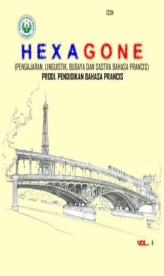 LES ACTES DE LANGAGE EXPRESSIFS DANS LINE WEBTOON NOBLESSE DE JEHO SON ET KWANGSU LEEEXPRESSIVE SPEECH ACTS IN LINE WEBTOON NOBLESSE BY JEHO SON AND KWANGSU LEEJessiva Soni Julvana1), Nani Kusrini2)2) Prodi Pendidikan Bahasa Prancis, Fakultas Ilmu dan Pendidikan, Universitas Lampung, IndoneisaLES ACTES DE LANGAGE EXPRESSIFS DANS LINE WEBTOON NOBLESSE DE JEHO SON ET KWANGSU LEEEXPRESSIVE SPEECH ACTS IN LINE WEBTOON NOBLESSE BY JEHO SON AND KWANGSU LEEJessiva Soni Julvana1), Nani Kusrini2)2) Prodi Pendidikan Bahasa Prancis, Fakultas Ilmu dan Pendidikan, Universitas Lampung, IndoneisaLES ACTES DE LANGAGE EXPRESSIFS DANS LINE WEBTOON NOBLESSE DE JEHO SON ET KWANGSU LEEEXPRESSIVE SPEECH ACTS IN LINE WEBTOON NOBLESSE BY JEHO SON AND KWANGSU LEEJessiva Soni Julvana1), Nani Kusrini2)2) Prodi Pendidikan Bahasa Prancis, Fakultas Ilmu dan Pendidikan, Universitas Lampung, IndoneisaLES ACTES DE LANGAGE EXPRESSIFS DANS LINE WEBTOON NOBLESSE DE JEHO SON ET KWANGSU LEEEXPRESSIVE SPEECH ACTS IN LINE WEBTOON NOBLESSE BY JEHO SON AND KWANGSU LEEJessiva Soni Julvana1), Nani Kusrini2)2) Prodi Pendidikan Bahasa Prancis, Fakultas Ilmu dan Pendidikan, Universitas Lampung, IndoneisaRésuméCette recherche vise à: (1) décrire les formes des actes des paroles expressives dans le LINE du Webtoon Noblesse, (2) décrire les fonctions des actes des paroles expressives dans le LINE du Webtoon Noblesse.  Nous avons utilisé l’approche qualificative descriptive dont le source de donnés sont tous les paroles dans le LINE du Webtoon Noblesse et tous les paroles contenant les actes de paroles expressifs comme les données de recherche. La méthode utilisée à collecter les données constitue la méthode de lire attentivement qui s’est faite en utilisant la technique de taraudage de langue comme la technique de base, ensuite la technique non-participative à la conversation réelle et de la technique prendre des notes comme la technique avancée. Et pour analyser les données, la méthode d’appairement pragmatique s’est employée. Dans ce cas, nous avons utilisé la technique pour diviser des éléments différenciants. Ensuite nous avons utilisé également la technique de relier-comparer. Les resultats de cette recherché montrent qu’il existe quatre formes des actes de paroles expressifs : l’acte de parole direct littéral (54 données), l‘acte de parole indirect littéral (17 données), l’act de parole direct non littéral (7 données), et l’acte de parole indirect non littéral (2 données), (2) Et il y a six fonctions des actes de paroles expressifs :  remercier (9 données), féliciter (1 donnée) s’excuser (6 données), blâmer (38 données), louanger (13 données), et sympathiser (13 données).Mots-clés: acte de langage illocutionaire, acte expressifs, context du discours AbstractThis research aims to: (1) describe the forms of expressive speech acts in the LINE of Webtoon Noblesse, (2) describe the functions of expressive speech acts in the LINE of Webtoon Noblesse. We used the qualitative descriptive approach whose data source were  all lyrics in the LINE of Webtoon Noblesse and all lyrics containing expressive speech acts as search data. The method used to collect the data constitutes the method of reading attentively which was done by  using the technique of tongue tapping as the basic technique, then the non-participatory technique in the actual conversation and the technique of taking notes as the advanced technique. And to analyze the data, the pragmatic matching method was used. In this case, we used the technique to divide differentiating elements. Then we also used the link-compare technique. The results of this research show that there are four forms of expressive speech acts: the literal direct speech act (54 data), the literal indirect speech act (17 data), the non-literal direct speech act (7 data), and the non-literal indirect speech act (2 data), (2) And there are six functions of expressive speech acts: to thank (9 data), to congratulate (1 data) to apologize (6 data), blame (38 data), praise (13 data), and sympathize (13 data).Keywords :  illocutionary act,  expressifs speech act, speech contexteHow to Cite: Julvana, J. S. & Kusrini, N. (2022).  Les actes de langage expressifs dans Line Webtoon Noblesse de Jehoo Son et Kwangsee Lee. HEXAGONE: Jurnal Pendidikan, Linguistik, Budaya dan Sastra Perancis, Vol (No): halaman.RésuméCette recherche vise à: (1) décrire les formes des actes des paroles expressives dans le LINE du Webtoon Noblesse, (2) décrire les fonctions des actes des paroles expressives dans le LINE du Webtoon Noblesse.  Nous avons utilisé l’approche qualificative descriptive dont le source de donnés sont tous les paroles dans le LINE du Webtoon Noblesse et tous les paroles contenant les actes de paroles expressifs comme les données de recherche. La méthode utilisée à collecter les données constitue la méthode de lire attentivement qui s’est faite en utilisant la technique de taraudage de langue comme la technique de base, ensuite la technique non-participative à la conversation réelle et de la technique prendre des notes comme la technique avancée. Et pour analyser les données, la méthode d’appairement pragmatique s’est employée. Dans ce cas, nous avons utilisé la technique pour diviser des éléments différenciants. Ensuite nous avons utilisé également la technique de relier-comparer. Les resultats de cette recherché montrent qu’il existe quatre formes des actes de paroles expressifs : l’acte de parole direct littéral (54 données), l‘acte de parole indirect littéral (17 données), l’act de parole direct non littéral (7 données), et l’acte de parole indirect non littéral (2 données), (2) Et il y a six fonctions des actes de paroles expressifs :  remercier (9 données), féliciter (1 donnée) s’excuser (6 données), blâmer (38 données), louanger (13 données), et sympathiser (13 données).Mots-clés: acte de langage illocutionaire, acte expressifs, context du discours AbstractThis research aims to: (1) describe the forms of expressive speech acts in the LINE of Webtoon Noblesse, (2) describe the functions of expressive speech acts in the LINE of Webtoon Noblesse. We used the qualitative descriptive approach whose data source were  all lyrics in the LINE of Webtoon Noblesse and all lyrics containing expressive speech acts as search data. The method used to collect the data constitutes the method of reading attentively which was done by  using the technique of tongue tapping as the basic technique, then the non-participatory technique in the actual conversation and the technique of taking notes as the advanced technique. And to analyze the data, the pragmatic matching method was used. In this case, we used the technique to divide differentiating elements. Then we also used the link-compare technique. The results of this research show that there are four forms of expressive speech acts: the literal direct speech act (54 data), the literal indirect speech act (17 data), the non-literal direct speech act (7 data), and the non-literal indirect speech act (2 data), (2) And there are six functions of expressive speech acts: to thank (9 data), to congratulate (1 data) to apologize (6 data), blame (38 data), praise (13 data), and sympathize (13 data).Keywords :  illocutionary act,  expressifs speech act, speech contexteHow to Cite: Julvana, J. S. & Kusrini, N. (2022).  Les actes de langage expressifs dans Line Webtoon Noblesse de Jehoo Son et Kwangsee Lee. HEXAGONE: Jurnal Pendidikan, Linguistik, Budaya dan Sastra Perancis, Vol (No): halaman.RésuméCette recherche vise à: (1) décrire les formes des actes des paroles expressives dans le LINE du Webtoon Noblesse, (2) décrire les fonctions des actes des paroles expressives dans le LINE du Webtoon Noblesse.  Nous avons utilisé l’approche qualificative descriptive dont le source de donnés sont tous les paroles dans le LINE du Webtoon Noblesse et tous les paroles contenant les actes de paroles expressifs comme les données de recherche. La méthode utilisée à collecter les données constitue la méthode de lire attentivement qui s’est faite en utilisant la technique de taraudage de langue comme la technique de base, ensuite la technique non-participative à la conversation réelle et de la technique prendre des notes comme la technique avancée. Et pour analyser les données, la méthode d’appairement pragmatique s’est employée. Dans ce cas, nous avons utilisé la technique pour diviser des éléments différenciants. Ensuite nous avons utilisé également la technique de relier-comparer. Les resultats de cette recherché montrent qu’il existe quatre formes des actes de paroles expressifs : l’acte de parole direct littéral (54 données), l‘acte de parole indirect littéral (17 données), l’act de parole direct non littéral (7 données), et l’acte de parole indirect non littéral (2 données), (2) Et il y a six fonctions des actes de paroles expressifs :  remercier (9 données), féliciter (1 donnée) s’excuser (6 données), blâmer (38 données), louanger (13 données), et sympathiser (13 données).Mots-clés: acte de langage illocutionaire, acte expressifs, context du discours AbstractThis research aims to: (1) describe the forms of expressive speech acts in the LINE of Webtoon Noblesse, (2) describe the functions of expressive speech acts in the LINE of Webtoon Noblesse. We used the qualitative descriptive approach whose data source were  all lyrics in the LINE of Webtoon Noblesse and all lyrics containing expressive speech acts as search data. The method used to collect the data constitutes the method of reading attentively which was done by  using the technique of tongue tapping as the basic technique, then the non-participatory technique in the actual conversation and the technique of taking notes as the advanced technique. And to analyze the data, the pragmatic matching method was used. In this case, we used the technique to divide differentiating elements. Then we also used the link-compare technique. The results of this research show that there are four forms of expressive speech acts: the literal direct speech act (54 data), the literal indirect speech act (17 data), the non-literal direct speech act (7 data), and the non-literal indirect speech act (2 data), (2) And there are six functions of expressive speech acts: to thank (9 data), to congratulate (1 data) to apologize (6 data), blame (38 data), praise (13 data), and sympathize (13 data).Keywords :  illocutionary act,  expressifs speech act, speech contexteHow to Cite: Julvana, J. S. & Kusrini, N. (2022).  Les actes de langage expressifs dans Line Webtoon Noblesse de Jehoo Son et Kwangsee Lee. HEXAGONE: Jurnal Pendidikan, Linguistik, Budaya dan Sastra Perancis, Vol (No): halaman.RésuméCette recherche vise à: (1) décrire les formes des actes des paroles expressives dans le LINE du Webtoon Noblesse, (2) décrire les fonctions des actes des paroles expressives dans le LINE du Webtoon Noblesse.  Nous avons utilisé l’approche qualificative descriptive dont le source de donnés sont tous les paroles dans le LINE du Webtoon Noblesse et tous les paroles contenant les actes de paroles expressifs comme les données de recherche. La méthode utilisée à collecter les données constitue la méthode de lire attentivement qui s’est faite en utilisant la technique de taraudage de langue comme la technique de base, ensuite la technique non-participative à la conversation réelle et de la technique prendre des notes comme la technique avancée. Et pour analyser les données, la méthode d’appairement pragmatique s’est employée. Dans ce cas, nous avons utilisé la technique pour diviser des éléments différenciants. Ensuite nous avons utilisé également la technique de relier-comparer. Les resultats de cette recherché montrent qu’il existe quatre formes des actes de paroles expressifs : l’acte de parole direct littéral (54 données), l‘acte de parole indirect littéral (17 données), l’act de parole direct non littéral (7 données), et l’acte de parole indirect non littéral (2 données), (2) Et il y a six fonctions des actes de paroles expressifs :  remercier (9 données), féliciter (1 donnée) s’excuser (6 données), blâmer (38 données), louanger (13 données), et sympathiser (13 données).Mots-clés: acte de langage illocutionaire, acte expressifs, context du discours AbstractThis research aims to: (1) describe the forms of expressive speech acts in the LINE of Webtoon Noblesse, (2) describe the functions of expressive speech acts in the LINE of Webtoon Noblesse. We used the qualitative descriptive approach whose data source were  all lyrics in the LINE of Webtoon Noblesse and all lyrics containing expressive speech acts as search data. The method used to collect the data constitutes the method of reading attentively which was done by  using the technique of tongue tapping as the basic technique, then the non-participatory technique in the actual conversation and the technique of taking notes as the advanced technique. And to analyze the data, the pragmatic matching method was used. In this case, we used the technique to divide differentiating elements. Then we also used the link-compare technique. The results of this research show that there are four forms of expressive speech acts: the literal direct speech act (54 data), the literal indirect speech act (17 data), the non-literal direct speech act (7 data), and the non-literal indirect speech act (2 data), (2) And there are six functions of expressive speech acts: to thank (9 data), to congratulate (1 data) to apologize (6 data), blame (38 data), praise (13 data), and sympathize (13 data).Keywords :  illocutionary act,  expressifs speech act, speech contexteHow to Cite: Julvana, J. S. & Kusrini, N. (2022).  Les actes de langage expressifs dans Line Webtoon Noblesse de Jehoo Son et Kwangsee Lee. HEXAGONE: Jurnal Pendidikan, Linguistik, Budaya dan Sastra Perancis, Vol (No): halaman.*Corresponding author: E-mail: jessivasoni4@gmail.com*Corresponding author: E-mail: jessivasoni4@gmail.comISSN 2301 - 6582 (Print)ISSN 2745-5386 (Online)ISSN 2301 - 6582 (Print)ISSN 2745-5386 (Online)No.Les fonctions des actes de langage expressifsNombre1.Remercier92.Féliciter13.S’excuser64.Blâmer385.Louanger136.Sympathiser13TotalTotal80No.Forme des actes de langage expressifsQuantité1.L’acte de langage directe littéral542.L’acte de langage indirecte littéral173.L’acte de langage directe non-littéral74.L’acte de langage directe littéral non-littéral2TotalTotal80